СОБРАНИЕ МУНИЦИПАЛЬНОГО ОБРАЗОВАНИЯ"ХОЛМСКИЙ ГОРОДСКОЙ ОКРУГ"РЕШЕНИЕот 23 октября 2014 г. N 14/5-157ОБ УТВЕРЖДЕНИИ ПОЛОЖЕНИЯ О КОМИССИИ ПО СОБЛЮДЕНИЮ ТРЕБОВАНИЙ К СЛУЖЕБНОМУ ПОВЕДЕНИЮ МУНИЦИПАЛЬНЫХ СЛУЖАЩИХ СОБРАНИЯ МУНИЦИПАЛЬНОГО ОБРАЗОВАНИЯ "ХОЛМСКИЙ ГОРОДСКОЙ ОКРУГ" И УРЕГУЛИРОВАНИЮ КОНФЛИКТА ИНТЕРЕСОВСписок изменяющих документов(в ред. Решений Собрания муниципального образования"Холмский городской округ"от 23.04.2015 N 21/5-228, от 28.04.2016 N 34/5-363,от 27.10.2017 N 50/5-529, от 29.05.2019 N 12/6-97,от 30.09.2021 N 44/6-385, от 26.05.2022 N 52/6-459,от 23.11.2023 № 6/7-28, от 25.01.2024 № 9/7-48)В соответствии с Федеральным законом N 25-ФЗ от 02.03.2007 "О муниципальной службе в Российской Федерации", Федеральным законом от 25.12.2008 N 273-ФЗ "О противодействии коррупции", Указом Президента Российской Федерации от 01.07.2010 N 821 "О комиссиях по соблюдению требований к служебному поведению федеральных государственных служащих и урегулированию конфликта интересов", руководствуясь частью 3 статьи 30 Устава муниципального образования "Холмский городской округ", Собрание муниципального образования "Холмский городской округ" решило:1. Утвердить Положение о комиссии по соблюдению требований к служебному поведению муниципальных служащих Собрания муниципального образования "Холмский городской округ" и урегулированию конфликта интересов (Приложение N 1).2. Утвердить состав комиссии по соблюдению требований к служебному поведению муниципальных служащих Собрания муниципального образования "Холмский городской округ" и урегулированию конфликта интересов (Приложение N 2).3. Опубликовать настоящее решение в газете "Холмская панорама".4. Контроль за исполнением настоящего решения возложить на председателя Собрания муниципального образования "Холмский городской округ" Бородина А.Н.Мэр муниципального образования"Холмский городской округ"						        О.П.НазаренкоПриложение N 1к решениюСобрания муниципального образования"Холмский городской округ"от 23.10.2014 N 14/5-157ПОЛОЖЕНИЕ О КОМИССИИ ПО СОБЛЮДЕНИЮ ТРЕБОВАНИЙ К СЛУЖЕБНОМУ ПОВЕДЕНИЮ МУНИЦИПАЛЬНЫХ СЛУЖАЩИХ СОБРАНИЯ МУНИЦИПАЛЬНОГО ОБРАЗОВАНИЯ "ХОЛМСКИЙ ГОРОДСКОЙ ОКРУГ" И УРЕГУЛИРОВАНИЮ КОНФЛИКТА ИНТЕРЕСОВСписок изменяющих документов(в ред. Решений Собрания муниципального образования"Холмский городской округ"от 23.04.2015 N 21/5-228, от 28.04.2016 N 34/5-363,от 27.10.2017 N 50/5-529, от 29.05.2019 N 12/6-97,от 26.05.2022 N 52/6-459, от 25.01.2024 № 9/7-48)1. Настоящим Положением определяется порядок формирования и деятельности комиссии по соблюдению требований к служебному поведению муниципальных служащих Собрания муниципального образования "Холмский городской округ" (далее - муниципальных служащих) и урегулированию конфликта интересов (далее - комиссия), образуемой в Собрании муниципального образования "Холмский городской округ" (далее - Собрание) в соответствии с Федеральным законом от 25 декабря 2008 г. N 273-ФЗ "О противодействии коррупции".2. Комиссия в своей деятельности руководствуется Конституцией Российской Федерации, федеральными конституционными законами Российской Федерации, федеральными законами, указами Президента Российской Федерации, законодательством Сахалинской области, муниципальными нормативными правовыми актами муниципального образования "Холмский городской округ", настоящим Положением.3. Основной задачей комиссий является содействие Собранию:а) в обеспечении соблюдения муниципальными служащими Собрания ограничений и запретов, требований о предотвращении или урегулировании конфликта интересов, а также в обеспечении исполнения ими обязанностей, установленных Федеральным законом от 25.12.2008 N 273-ФЗ "О противодействии коррупции", другими федеральными законами (далее - требования к служебному поведению и (или) требования об урегулировании конфликта интересов);б) в осуществлении в Собрании мер по предупреждению коррупции.4. Комиссия рассматривает вопросы, связанные с соблюдением требований к служебному поведению и (или) требований об урегулировании конфликта интересов, в отношении муниципальных служащих, замещающих должности муниципальной службы в Собрании.5. Комиссия образуется решением Собрания. Указанным актом утверждаются состав комиссии и порядок ее работы.В состав комиссии входят: председатель комиссии, его заместитель, секретарь и члены комиссии. Все члены комиссии при принятии решений обладают равными правами. В отсутствие председателя комиссии его обязанности исполняет заместитель председателя комиссии.6. В состав Комиссии входят:а) заместитель председателя Собрания (председатель комиссии), специалист аппарата Собрания, ответственный за работу по профилактике коррупционных и иных правонарушений (секретарь комиссии), специалист аппарата Собрания, осуществляющий юридическое (правовое) сопровождение Собрания;б) представитель (представители) научных организаций и образовательных учреждений среднего, высшего и дополнительного профессионального образования, деятельность которых связана с муниципальной службой.(п. 6 в ред. Решения Собрания муниципального образования "Холмский городской округ" от 29.05.2019 N 12/6-97)6.1. Исключен. - Решение Собрания муниципального образования "Холмский городской округ" от 29.05.2019 N 12/6-97.7. Собрание может принять решение о включении в состав комиссии:а) представителей общественных организаций, осуществляющих свою деятельность на территории Холмского городского округа;б) представителя профсоюзной организации, действующей в установленном порядке в Собрании.8. Лица, указанные в пункте 7 настоящего Положения, включаются в состав комиссии в установленном порядке по согласованию с общественными организациями, с профсоюзной организацией, действующей в установленном порядке в Собрании, на основании запроса председателя Собрания (далее - председатель Собрания). Согласование осуществляется в 10-дневный срок со дня получения запроса.(в ред. Решений Собрания муниципального образования "Холмский городской округ" от 28.04.2016 N 34/5-363, от 29.05.2019 N 12/6-97)9. Число членов комиссии, не замещающих должности муниципальной службы в Собрании, должно составлять не менее одной четверти от общего числа членов комиссии.10. Состав комиссии формируется таким образом, чтобы исключить возможность возникновения конфликта интересов, который мог бы повлиять на принимаемые комиссией решения.11. В заседаниях комиссии с правом совещательного голоса участвуют:а) непосредственный руководитель муниципального служащего, в отношении которого комиссией рассматривается вопрос о соблюдении требований к служебному поведению и (или) требований об урегулировании конфликта интересов;б) другие муниципальные служащие, замещающие должности муниципальной службы в Собрании; специалисты, которые могут дать пояснения по вопросам муниципальной службы и вопросам, рассматриваемым комиссией; должностные лица других органов местного самоуправления; представители заинтересованных организаций; представитель муниципального служащего, в отношении которого комиссией рассматривается вопрос о соблюдении требований к служебному поведению и (или) требований об урегулировании конфликта интересов, - по решению председателя комиссии, принимаемому в каждом конкретном случае отдельно не менее чем за три дня до дня заседания комиссии на основании ходатайства муниципального служащего, в отношении которого комиссией рассматривается этот вопрос, или любого члена комиссии.12. Заседание комиссии считается правомочным, если на нем присутствует не менее двух третей от общего числа членов комиссии. Проведение заседаний с участием только членов комиссии, замещающих должности муниципальной службы в Собрании, недопустимо.13. При возникновении прямой или косвенной личной заинтересованности члена комиссии, которая может привести к конфликту интересов при рассмотрении вопроса, включенного в повестку дня заседания комиссии, он обязан до начала заседания заявить об этом. В таком случае соответствующий член комиссии не принимает участия в рассмотрении указанного вопроса.14. Основаниями для проведения заседания комиссии являются:а) представление председателем Собрания в соответствии с "Положением о проверке достоверности и полноты сведений о доходах, расходах, об имуществе и обязательствах имущественного характера, иных сведений, представляемых в соответствии с нормативными правовыми актами Российской Федерации", утвержденным Законом Сахалинской области от 06.07.2007 N 78-ЗО (далее - Положение о проверке), материалов, свидетельствующих:(в ред. Решений Собрания муниципального образования "Холмский городской округ" от 28.04.2016 N 34/5-363, от 29.05.2019 N 12/6-97)- о представлении муниципальным служащим недостоверных или неполных сведений, предоставляемых гражданами, претендующими на замещение должностей муниципальной службы в Собрании и муниципальными служащими, замещающими должности муниципальной службы в Собрании, предусмотренных действующим законодательством;- о несоблюдении муниципальным служащим требований к служебному поведению и (или) требований об урегулировании конфликта интересов;б) поступившее в Собрание должностному лицу, ответственному за работу по профилактике коррупционных и иных правонарушений, определенному распоряжением представителя нанимателя (работодателя) (далее - должностному лицу), в порядке, установленном правовым актом Собрания:(в ред. Решения Собрания муниципального образования "Холмский городской округ" от 28.04.2016 N 34/5-363)- обращение гражданина, замещавшего в Собрании должность муниципальной службы, включенную в соответствующий Перечень должностей муниципальной службы в Собрании, о даче согласия на замещение должности в коммерческой или некоммерческой организации либо на выполнение работы на условиях гражданско-правового договора в коммерческой или некоммерческой организации, если отдельные функции по муниципальному управлению этой организацией входили в его должностные (служебные) обязанности, до истечения двух лет со дня увольнения с муниципальной службы;- заявление муниципального служащего о невозможности по объективным причинам представить сведения о доходах, об имуществе и обязательствах имущественного характера своих супруги (супруга) и несовершеннолетних детей;- заявление муниципального служащего о невозможности выполнить требования Федерального закона от 7 мая 2013 г. N 79-ФЗ "О запрете отдельным категориям лиц открывать и иметь счета (вклады), хранить наличные денежные средства и ценности в иностранных банках, расположенных за пределами территории РФ, владеть и (или) пользоваться иностранными финансовыми инструментами" в связи арестом, запретом распоряжения, иностранного государства в соответствии с законодательством данного иностранного государства, на территории которого находятся счета (вклады), осуществляется хранение наличных денежных средств и ценностей в иностранном банке и (или) имеются иностранные финансовые инструменты, или в связи с иными обстоятельствами, не зависящими от его воли или воли его супруги (супруга) и несовершеннолетних детей;(абзац введен Решением Собрания муниципального образования "Холмский городской округ" от 28.04.2016 N 34/5-363)- уведомление муниципального служащего о возникновении личной заинтересованности при исполнении должностных обязанностей, которая приводит или может привести к конфликту интересов;(абзац введен Решением Собрания муниципального образования "Холмский городской округ" от 28.04.2016 N 34/5-363)- уведомление муниципального служащего о возникновении не зависящих от него обстоятельств, препятствующих соблюдению ограничений и запретов, требований о предотвращении или об урегулировании конфликта интересов и исполнению обязанностей, установленных Федеральным законом от 25 декабря 2008 № 273-ФЗ «О противодействии коррупции» и другими федеральными закона в целях противодействия коррупции.(абзац введен Решением Собрания муниципального образования "Холмский городской округ" от 25.01.2024 N 9/7-48)в) представление председателем Собрания или любого члена комиссии, касающееся обеспечения соблюдения муниципальным служащим Собрания требований к служебному поведению и (или) требований об урегулировании конфликта интересов либо осуществления в Собрании мер по предупреждению коррупции;(в ред. Решений Собрания муниципального образования "Холмский городской округ" от 28.04.2016 N 34/5-363, от 29.05.2019 N 12/6-97)г) представление председателя Собрания материалов проверки, свидетельствующих о представлении муниципальным служащим недостоверных или неполных сведений, предусмотренных частью 1 статьи 3 Федерального закона от 3 декабря 2012 г. N 230-ФЗ "О контроле за соответствием расходов лиц, замещающих государственные должности, и иных лиц их доходам" (далее - Федеральный закон "О контроле за соответствием расходов лиц, замещающих государственные должности, и иных лиц их доходам");(в ред. Решений Собрания муниципального образования "Холмский городской округ" от 28.04.2016 N 34/5-363, от 29.05.2019 N 12/6-97)д) поступившее в соответствии с частью 4 статьи 12 Федерального закона от 25 декабря 2008 г. N 273-ФЗ "О противодействии коррупции" и статьей 64.1 Трудового кодекса Российской Федерации в Собрание уведомление коммерческой или некоммерческой организации о заключении с гражданином, замещавшим должность муниципальной службы в Собрании, трудового или гражданско-правового договора на выполнение работ (оказание услуг), если отдельные функции муниципального управления данной организацией входили в его должностные (служебные) обязанности, исполняемые во время замещения должности в Собрании, при условии, что указанному гражданину комиссией ранее было отказано во вступлении в трудовые и гражданско-правовые отношения с данной организацией или что вопрос о даче согласия такому гражданину на замещение им должности в коммерческой или некоммерческой организации либо на выполнение им работы на условиях гражданско-правового договора в коммерческой или некоммерческой организации комиссией не рассматривался.(пп. "д" в ред. Решения Собрания муниципального образования "Холмский городской округ" от 23.04.2015 N 21/5-228)15. Указанные в пункте 14 настоящего Положения обращение, заявление, уведомление, представление должны быть представлены в письменном виде и содержать следующие сведения:(в ред. Решения Собрания муниципального образования "Холмский городской округ" от 29.05.2019 N 12/6-97)а) фамилию, имя, отчество муниципального служащего и замещаемую им должность муниципальной службы;б) описание нарушений муниципальным служащим требований к служебному поведению или признаков личной заинтересованности, которая приводит или может привести к конфликту интересов;в) данные об источнике информации.16. Комиссия не рассматривает сообщения о преступлениях и административных правонарушениях, а также анонимные обращения, не проводит проверки по фактам нарушения служебной дисциплины.17. Обращение, указанное в абзаце втором подпункта б) пункта 14 настоящего Положения, подается гражданином, замещавшим должность муниципальной службы в Собрании, должностному лицу.(в ред. Решения Собрания муниципального образования "Холмский городской округ" от 28.04.2016 N 34/5-363)В обращении указываются фамилия, имя, отчество гражданина, дата его рождения, адрес места жительства, замещаемые должности в течение последних двух лет до дня увольнения с муниципальной службы в Собрании, наименование, местонахождение коммерческой или некоммерческой организации, характер ее деятельности, должностные (служебные) обязанности, исполняемые гражданином во время замещения им должности муниципальной службы в Собрании, функции по государственному управлению в отношении коммерческой или некоммерческой организации, вид договора (трудовой или гражданско-правовой), предполагаемый срок его действия, сумма оплаты за выполнение (оказание) по договору работ (услуг).Должностное лицо осуществляет рассмотрение обращения, по результатам которого подготавливается мотивированное заключение по существу обращения с учетом требований статьи 12 Федерального закона от 25 декабря 2008 г. N 273-ФЗ "О противодействии коррупции".(в ред. Решения Собрания муниципального образования "Холмский городской округ" от 28.04.2016 N 34/5-363)Мотивированные заключения, предусмотренные пунктами 18, 19 и 19.1 настоящего Положения, должны содержать:а) информацию, изложенную в обращениях или уведомлениях, указанных в абзацах втором и пятом подпункта "б" и подпункте "д" пункта 14 настоящего Положения;б) информацию, полученную от государственных органов, органов местного самоуправления и заинтересованных организаций на основании запросов;в) мотивированный вывод по результатам предварительного рассмотрения обращений и уведомлений, указанных в абзацах втором и пятом подпункта "б" и подпункте "д" пункта 14 настоящего Положения, а также рекомендации для принятия одного из решений в соответствии с пунктами 26, 28.1, 30 настоящего Положения или иного решения.(абзац введен Решением Собрания муниципального образования "Холмский городской округ" от 27.10.2017 N 50/5-529)18. Обращение, указанное в абзаце втором подпункта б) пункта 14 настоящего Положения, может быть подано муниципальным служащим, планирующим свое увольнение с муниципальной службы, и подлежит рассмотрению комиссией в соответствии с настоящим Положением.19. Уведомление, указанное в подпункте "д" пункта 14 настоящего Положения, рассматривается должностным лицом, которые осуществляет подготовку мотивированного заключения о соблюдении гражданином, замещавшим должность муниципальной службы в Собрании, требований статьи 12 Федерального закона от 25 декабря 2008 г. N 273-ФЗ "О противодействии коррупции".(п. 19 в ред. Решения Собрания муниципального образования "Холмский городской округ" от 28.04.2016 N 34/5-363)19.1 Уведомление, указанное в абзаце пятом подпункта "б" пункта 14 настоящего Положения, рассматривается должностным лицом, которые осуществляют подготовку мотивированного заключения по результатам рассмотрения уведомления.(п. 19.1 введен Решением Собрания муниципального образования "Холмский городской округ" от 28.04.2016 N 34/5-363; в ред. Решения Собрания муниципального образования "Холмский городской округ" от 27.10.2017 N 50/5-529)19.2 При подготовке мотивированного заключения по результатам рассмотрения обращения, указанного в абзаце втором подпункта "б" пункта 14 настоящего Положения, или уведомлений, указанных в абзаце пятом подпункта "б" и подпункте "д" пункта 14 настоящего Положения, должностное лицо имеет право проводить собеседование с муниципальным служащим, представившим обращение или уведомление, получать от него письменные пояснения, а председатель Собрания может направлять в установленном порядке запросы в государственные органы, органы местного самоуправления и заинтересованные организации, использовать государственную информационную систему в области противодействия коррупции "Посейдон", в том числе для направления запросов. Обращение или уведомление, а также заключение и другие материалы в течение семи рабочих дней со дня поступления обращения или уведомления представляются председателю комиссии. В случае направления запросов обращение или уведомление, а также заключение и другие материалы представляются председателю комиссии в течение 45 дней со дня поступления обращения или уведомления. Указанный срок может быть продлен, но не более чем на 30 дней.(п. 19.2 введен Решением Собрания муниципального образования "Холмский городской округ" от 28.04.2016 N 34/5-363; в ред. Решений Собрания муниципального образования "Холмский городской округ" от 29.05.2019 N 12/6-97, от 26.05.2022 N 52/6-459)20. Председатель комиссии при поступлении к нему информации, содержащей основания для проведения заседания комиссии:а) в 10-дневный срок назначает дату заседания комиссии. При этом дата заседания комиссии не может быть назначена позднее 20 дней со дня поступления указанной информации, за исключением случаев, предусмотренных пунктами 20.1 и 20.2 настоящего Положения;(пп. "а" в ред. Решения Собрания муниципального образования "Холмский городской округ" от 28.04.2016 N 34/5-363)б) организует ознакомление муниципального служащего, в отношении которого комиссией рассматривается вопрос о соблюдении требований к служебному поведению и (или) требований об урегулировании конфликта интересов, его представителя, членов комиссии и других лиц, участвующих в заседании комиссии, с информацией, поступившей в Собрание, и с результатами ее проверки;в) рассматривает ходатайства о приглашении на заседание комиссии лиц, указанных в подпункте "б" пункта 11 настоящего Положения, принимает решение об их удовлетворении (об отказе в удовлетворении) и о рассмотрении (об отказе в рассмотрении) в ходе заседания комиссии дополнительных материалов.(в ред. Решения Собрания муниципального образования "Холмский городской округ" от 28.04.2016 N 34/5-363)20.1. Заседание комиссии по рассмотрению заявлений, указанных в абзацах 3,4 и 6 подпункта "б" пункта 14 настоящего Положения, как правило, проводится не позднее одного месяца со дня истечения срока, установленного для предоставления сведений о доходах, об имуществе и обязательствах имущественного характера.(п. 20.1 в ред. Решения Собрания муниципального образования "Холмский городской округ" от 28.04.2016 N 34/5-363, от 25.01.2024 № 9/7-48)20.2. Уведомление, указанное в подпункте "д" пункта 14 настоящего Положения, как правило, рассматривается на очередном (плановом) заседании комиссии.21. Заседание комиссии проводится, как правило, в присутствии муниципального служащего, в отношении которого рассматривается вопрос о соблюдении требований к служебному поведению и (или) требований об урегулировании конфликта интересов, или гражданина, замещавшего должность муниципальной службы в Собрании. О намерении лично присутствовать на заседании комиссии муниципальный служащий или гражданин указывает в обращении, заявлении или уведомлении, представляемых в соответствии с подпунктом "б" пункта 14 настоящего Положения.(п. 21 в ред. Решения Собрания муниципального образования "Холмский городской округ" от 28.04.2016 N 34/5-363)21.1 Заседания комиссии могут проводиться в отсутствие муниципального служащего или гражданина в случае:а) если в обращении, заявлении или уведомлении, предусмотренных подпунктом "б" пункта 14 настоящего Положения, не содержится указания о намерении муниципального служащего или гражданина лично присутствовать на заседании комиссии;б) если муниципальный служащий или гражданин, намеревающиеся лично присутствовать на заседании комиссии и надлежащим образом извещенные о времени и месте его проведения, не явились на заседание комиссии.(п. 21.1 введен Решением Собрания муниципального образования "Холмский городской округ" от 28.04.2016 N 34/5-363)22. На заседании комиссии заслушиваются пояснения муниципального служащего (его представителя) (с его согласия) или гражданина, замещавшего должность муниципальной службы в Собрании (его представителя) (с его согласия), и иных лиц, рассматриваются материалы по существу вынесенных на данное заседание вопросов, а также дополнительные материалы.23. Члены комиссии и лица, участвовавшие в ее заседании, не вправе разглашать сведения, ставшие им известными в ходе работы комиссии.24. По итогам рассмотрения вопроса, указанного в абзаце втором подпункта "а" пункта 14 настоящего Положения, комиссия принимает одно из следующих решений:а) установить, что сведения, представленные муниципальным служащим в соответствии с подпунктами 1 и 2 пункта 1 Положения о проверке, являются достоверными и полными;б) установить, что сведения, представленные муниципальным служащим в соответствии с подпунктами 1 и 2 пункта 1 Положения о проверке, являются недостоверными и (или) неполными. В этом случае комиссия рекомендует председателю Собрания применить к муниципальному служащему конкретную меру ответственности.(в ред. Решений Собрания муниципального образования "Холмский городской округ" от 28.04.2016 N 34/5-363, от 29.05.2019 N 12/6-97)25. По итогам рассмотрения вопроса, указанного в абзаце третьем подпункта "а" пункта 14 настоящего Положения, комиссия принимает одно из следующих решений:а) установить, что муниципальный служащий соблюдал требования к служебному поведению и (или) требования об урегулировании конфликта интересов;б) установить, что муниципальный служащий не соблюдал требования к служебному поведению и (или) требования об урегулировании конфликта интересов. В этом случае комиссия рекомендует председателю Собрания указать муниципальному служащему на недопустимость нарушения требований к служебному поведению и (или) требований об урегулировании конфликта интересов либо применить к муниципальному служащему конкретную меру ответственности.(в ред. Решений Собрания муниципального образования "Холмский городской округ" от 28.04.2016 N 34/5-363, от 29.05.2019 N 12/6-97)26. По итогам рассмотрения вопроса, указанного в абзаце втором подпункта "б" пункта 14 настоящего Положения, комиссия принимает одно из следующих решений:а) дать гражданину согласие на замещение должности в коммерческой или некоммерческой организации либо на выполнение работы на условиях гражданско-правового договора в коммерческой или некоммерческой организации, если отдельные функции по государственному управлению этой организацией входили в его должностные (служебные) обязанности;б) отказать гражданину в замещении должности в коммерческой или некоммерческой организации либо в выполнении работы на условиях гражданско-правового договора в коммерческой или некоммерческой организации, если отдельные функции по государственному управлению этой организацией входили в его должностные (служебные) обязанности, и мотивировать свой отказ.27. По итогам рассмотрения вопроса, указанного в абзаце третьем подпункта "б" пункта 14 настоящего Положения, комиссия принимает одно из следующих решений:а) признать, что причина непредставления муниципальным служащим сведений о доходах, об имуществе и обязательствах имущественного характера своих супруги (супруга) и несовершеннолетних детей является объективной и уважительной;б) признать, что причина непредставления муниципальным служащим сведений о доходах, об имуществе и обязательствах имущественного характера своих супруги (супруга) и несовершеннолетних детей не является уважительной. В этом случае комиссия рекомендует муниципальному служащему принять меры по представлению указанных сведений;в) признать, что причина непредставления муниципальным служащим сведений о доходах, об имуществе и обязательствах имущественного характера своих супруги (супруга) и несовершеннолетних детей необъективна и является способом уклонения от представления указанных сведений. В этом случае комиссия рекомендует председателю Собрания применить к государственному служащему конкретную меру ответственности.(в ред. Решений Собрания муниципального образования "Холмский городской округ" от 28.04.2016 N 34/5-363, от 29.05.2019 N 12/6-97)27.1. По итогам рассмотрения вопроса, указанного в абзаце четвертом подпункта "б" пункта 14 настоящего Положения, комиссия принимает одно из следующих решений:а) признать, что обстоятельства, препятствующие выполнению требований Федерального закона от 7 мая 2013 г. N 79-ФЗ "О запрете отдельным категориям лиц открывать и иметь счета (вклады), хранить наличные денежные средства и ценности в иностранных банках, расположенных за пределами территории Российской Федерации, владеть и (или) пользоваться иностранными финансовыми инструментами", являются объективными и уважительными;б) признать, что обстоятельства, препятствующие выполнению требований Федерального закона от 7 мая 2013 г. N 79-ФЗ "О запрете отдельным категориям лиц открывать и иметь счета (вклады), хранить наличные денежные средства и ценности в иностранных банках, расположенных за пределами территории Российской Федерации, владеть и (или) пользоваться иностранными финансовыми инструментами", не являются объективными и уважительными. В этом случае комиссия рекомендует председателю Собрания применить к муниципальному служащему конкретную меру ответственности.(п. 27.1 введен Решением Собрания муниципального образования "Холмский городской округ" от 29.05.2019 N 12/6-97)28. По итогам рассмотрения вопроса, указанного в подпункте "г" пункта 14 настоящего Положения, комиссия принимает одно из следующих решений:а) признать, что сведения, представленные муниципальным служащим в соответствии с частью 1 статьи 3 Федерального закона "О контроле за соответствием расходов лиц, замещающих государственные должности, и иных лиц их доходам", являются достоверными и полными;б) признать, что сведения, представленные муниципальным служащим в соответствии с частью 1 статьи 3 Федерального закона "О контроле за соответствием расходов лиц, замещающих государственные должности, и иных лиц их доходам", являются недостоверными и (или) неполными). В этом случае комиссия рекомендует председателю Собрания применить к муниципальному служащему конкретную меру ответственности и (или) направить материалы, полученные в результате осуществления контроля за расходами, в органы прокуратуры и (или) иные государственные органы в соответствии с их компетенцией.(в ред. Решений Собрания муниципального образования "Холмский городской округ" от 28.04.2016 N 34/5-363, от 29.05.2019 N 12/6-97)28.1. По итогам рассмотрения вопроса, указанного в абзаце пятом подпункта "б" пункта 14 настоящего Положения, комиссия принимает одно из следующих решений:(в ред. Решения Собрания муниципального образования "Холмский городской округ" от 27.10.2017 N 50/5-529)а) признать, что при исполнении муниципальным служащим должностных обязанностей конфликт интересов отсутствует;б) признать, что при исполнении муниципальным служащим должностных обязанностей личная заинтересованность приводит или может привести к конфликту интересов. В этом случае комиссия рекомендует муниципальному служащему и (или) председателю Собрания принять меры по урегулированию конфликта интересов или по недопущению его возникновения;(в ред. Решения Собрания муниципального образования "Холмский городской округ" от 29.05.2019 N 12/6-97)в) признать, что муниципальный служащий не соблюдал требования об урегулировании конфликта интересов. В этом случае комиссия рекомендует председателю Собрания применить к государственному служащему конкретную меру ответственности.(в ред. Решения Собрания муниципального образования "Холмский городской округ" от 29.05.2019 N 12/6-97)(п. 28.1 введен Решением Собрания муниципального образования "Холмский городской округ" от 28.04.2016 N 34/5-363)28.2. По итогам рассмотрения вопроса, указанного в абзаце 6 подпункта «б» пункта 14 настоящего Положения, комиссия принимает одно из следующих решений:а) признать, что причины, препятствующие соблюдению ограничений и запретов, требований о предотвращении или об урегулировании конфликта интересов и исполнению обязанностей муниципальным служащим являются не зависящими от него обстоятельствами;б) признать, что причины, препятствующие соблюдению ограничений и запретов, требований о предотвращении или об урегулировании конфликта интересов и исполнению обязанностей муниципальным служащим не являются не зависящими. В этом случае комиссия рекомендует муниципальному служащему принять меры по представлению указанных сведений;в) признать, что причины, препятствующие соблюдению ограничений и запретов, требований о предотвращении или об урегулировании конфликта интересов и исполнению обязанностей муниципальным служащим необъективны и являются способом уклонения от представления указанных сведений. В этом случае комиссия рекомендует представителю нанимателя (работодателю) применить меры к муниципальному служащему конкретную меру ответственности.(п. 28.2 введен Решением Собрания муниципального образования "Холмский городской округ" от 25.01.2024 N 9/7-48)29. По итогам рассмотрения вопросов, указанных в подпунктах "а", "б", "г" и "д" пункта 14 настоящего Положения, при наличии к тому оснований комиссия может принять иное решение, чем это предусмотрено пунктами 24 - 28, 28.1 и 30 настоящего Положения. Основания и мотивы принятия такого решения должны быть отражены в протоколе заседания комиссии.(в ред. Решений Собрания муниципального образования "Холмский городской округ" от 23.04.2015 N 21/5-228, от 28.04.2016 N 34/5-363)30. По итогам рассмотрения вопроса, указанного в подпункте "д" пункта 14 настоящего Положения, комиссия принимает в отношении гражданина, замещавшего должность муниципальной службы в Собрании, одно из следующих решений:а) дать согласие на замещение им должности в коммерческой или некоммерческой организации либо на выполнение работы на условиях гражданско-правового договора в коммерческой или некоммерческой организации, если отдельные функции по государственному управлению этой организацией входили в его должностные (служебные) обязанности;б) установить, что замещение им на условиях трудового договора должности в коммерческой или некоммерческой организации и (или) выполнение в коммерческой или некоммерческой организации работ (оказание услуг) нарушает требования статьи 12 Федерального закона от 25 декабря 2008 г. N 273-ФЗ "О противодействии коррупции". В этом случае комиссия рекомендует председателю Собрания проинформировать об указанных обстоятельствах органы прокуратуры и уведомившую организацию.(в ред. Решений Собрания муниципального образования "Холмский городской округ" от 28.04.2016 N 34/5-363, от 29.05.2019 N 12/6-97)31. По итогам рассмотрения вопроса, предусмотренного подпунктом "в" пункта 14 настоящего Положения, комиссия принимает соответствующее решение.32. Для исполнения решений комиссии могут быть подготовлены проекты распоряжений или поручений председателя Собрания, которые в установленном порядке представляются на рассмотрение председателя Собрания.(в ред. Решений Собрания муниципального образования "Холмский городской округ" от 28.04.2016 N 34/5-363, от 29.05.2019 N 12/6-97)33. Решения комиссии по вопросам, указанным в пункте 14 настоящего Положения, принимаются тайным голосованием (если комиссия не примет иное решение) простым большинством голосов присутствующих на заседании членов комиссии.34. Решения комиссии оформляются протоколами, которые подписывают члены комиссии, принимавшие участие в ее заседании. Решения комиссии, за исключением решения, принимаемого по итогам рассмотрения вопроса, указанного в абзаце втором подпункта "б" пункта 14 настоящего Положения, для председателя Собрания носят рекомендательный характер. Решение, принимаемое по итогам рассмотрения вопроса, указанного в абзаце втором подпункта "б" пункта 14 настоящего Положения, носит обязательный характер.(в ред. Решений Собрания муниципального образования "Холмский городской округ" от 28.04.2016 N 34/5-363, от 29.05.2019 N 12/6-97)35. В протоколе заседания комиссии указываются:а) дата заседания комиссии, фамилии, имена, отчества членов комиссии и других лиц, присутствующих на заседании;б) формулировка каждого из рассматриваемых на заседании комиссии вопросов с указанием фамилии, имени, отчества, должности муниципального служащего, в отношении которого рассматривается вопрос о соблюдении требований к служебному поведению и (или) требований об урегулировании конфликта интересов;в) предъявляемые к муниципальному служащему претензии, материалы, на которых они основываются;г) содержание пояснений муниципального служащего и других лиц по существу предъявляемых претензий;д) фамилии, имена, отчества выступивших на заседании лиц и краткое изложение их выступлений;е) источник информации, содержащей основания для проведения заседания комиссии, дата поступления информации в Собрание;ж) другие сведения;з) результаты голосования;и) решение и обоснование его принятия.36. Член комиссии, несогласный с ее решением, вправе в письменной форме изложить свое мнение, которое подлежит обязательному приобщению к протоколу заседания комиссии и с которым должен быть ознакомлен муниципальный служащий.37. Копии протокола заседания комиссии в 7-дневный срок со дня заседания направляются председателю Собрания, полностью или в виде выписок из него - муниципальному служащему, а также по решению комиссии - иным заинтересованным лицам.(в ред. Решений Собрания муниципального образования "Холмский городской округ" от 28.04.2016 N 34/5-363, от 29.05.2019 N 12/6-97)38. Председатель Собрания обязан рассмотреть протокол заседания комиссии и вправе учесть в пределах своей компетенции содержащиеся в нем рекомендации при принятии решения о применении к муниципальному служащему мер ответственности, предусмотренных нормативными правовыми актами Российской Федерации, а также по иным вопросам организации противодействия коррупции. О рассмотрении рекомендаций комиссии и принятом решении председатель Собрания в письменной форме уведомляет комиссию в месячный срок со дня поступления к нему протокола заседания комиссии. Решение председателя Собрания оглашается на ближайшем заседании комиссии и принимается к сведению без обсуждения.(в ред. Решений Собрания муниципального образования "Холмский городской округ" от 28.04.2016 N 34/5-363, от 29.05.2019 N 12/6-97)39. В случае установления комиссией признаков дисциплинарного проступка в действиях (бездействии) муниципального служащего информация об этом представляется председателю Собрания для решения вопроса о применении к муниципальному служащему мер ответственности, предусмотренных нормативными правовыми актами Российской Федерации.(в ред. Решений Собрания муниципального образования "Холмский городской округ" от 28.04.2016 N 34/5-363, от 29.05.2019 N 12/6-97)40. В случае установления комиссией факта совершения муниципальным служащим действия (факта бездействия), содержащего признаки административного правонарушения или состава преступления, председатель комиссии обязан передать информацию о совершении указанного действия (бездействии) и подтверждающие такой факт документы в правоприменительные органы в 3-дневный срок, а при необходимости - немедленно.40.1. В случае увольнения (прекращения полномочий) лица, на которое были распространены ограничения, запреты, требования о предотвращении или об урегулировании конфликта интересов и (или) обязанности, установленные в целях противодействия коррупции, и в отношении которого было принято решение об осуществлении проверки достоверности и полноты представленных им сведений о доходах, об имуществе и обязательствах имущественного характера, и (или) соблюдения ограничений и запретов, требований о предотвращении или об урегулировании конфликта интересов, и (или) исполнения обязанностей, установленных в целях противодействия коррупции, после завершения такой проверки и до принятия решения о применении к нему взыскания за совершенное коррупционное правонарушение лицу, принявшему решение об осуществлении такой проверки, представляется доклад о невозможности привлечения указанного проверяемого лица к ответственности за совершение коррупционного правонарушения.(п. 40.1 введен Решением Собрания муниципального образования "Холмский городской округ" от 25.01.2024 г. № 9/7-48)40.2. В случае увольнения (прекращения полномочий) лица, на которое были распространены ограничения, запреты, требования о предотвращении или об урегулировании конфликта интересов и (или) обязанности, установленные в целях противодействия коррупции, и в отношении которого было принято решение об осуществлении проверки достоверности и полноты представленных им сведений о доходах, об имуществе и обязательствах имущественного характера, и (или) соблюдения ограничений и запретов, требований о предотвращении или об урегулировании конфликта интересов, и (или) исполнения обязанностей, установленных в целях противодействия коррупции, в ходе осуществления такой проверки лицу, принявшему решение об осуществлении такой проверки, представляется доклад о невозможности завершения такой проверки в отношении указанного проверяемого лица.(п. 40.2 введен Решением Собрания муниципального образования "Холмский городской округ" от 25.01.2024 г. № 9/7-48)40.3. В случаях, предусмотренных пунктами 40.1 и 40.2 настоящего Положения, материалы, полученные соответственно после завершения проверки, предусмотренной пунктами 40.1 и 40.2 настоящего Положения, и в ходе ее осуществления в трехдневный срок после увольнения (прекращения полномочий) проверяемого лица, указанного в пунктами 40.1 и 40.2 настоящего Положения, направляются лицом, принявшим решение об осуществлении такой проверки, в органы прокуратуры Российской Федерации.(п. 40.3 введен Решением Собрания муниципального образования "Холмский городской округ" от 25.01.2024 г. № 9/7-48)41. Копия протокола заседания комиссии или выписка из него приобщается к личному делу муниципального служащего, в отношении которого рассмотрен вопрос о соблюдении требований к служебному поведению и (или) требований об урегулировании конфликта интересов.41.1. Выписка из решения комиссии, заверенная подписью секретаря комиссии и печатью Собрания, вручается гражданину, замещавшему должность муниципальной службы в Собрании, в отношении которого рассматривался вопрос, указанный в абзаце 2 подпункта "б" пункта 14 настоящего Положения, под роспись или направляется заказным письмом с уведомлением по указанному им в обращении адресу не позднее одного рабочего дня, следующего за днем проведения соответствующего заседания комиссии.42. Организационно-техническое и документационное обеспечение деятельности комиссии, а также информирование членов комиссии о вопросах, включенных в повестку дня, о дате, времени и месте проведения заседания, ознакомление членов комиссии с материалами, представляемыми для обсуждения на заседании комиссии, осуществляются аппаратом Собрания.Приложение N 2к решениюСобрания муниципального образования"Холмский городской округ"от 23.10.2014 N 14/5-157СОСТАВ КОМИССИИ ПО СОБЛЮДЕНИЮ ТРЕБОВАНИЙ К СЛУЖЕБНОМУ ПОВЕДЕНИЮ МУНИЦИПАЛЬНЫХ СЛУЖАЩИХ СОБРАНИЯ МУНИЦИПАЛЬНОГО ОБРАЗОВАНИЯ "ХОЛМСКИЙ ГОРОДСКОЙ ОКРУГ" И УРЕГУЛИРОВАНИЮ КОНФЛИКТА ИНТЕРЕСОВСписок изменяющих документов(в ред. Решения Собрания муниципального образования"Холмский городской округ" от 30.09.2021 N 44/6-385,от 23.11.2023 г. № 6/7-28)Председатель комиссии-Юркевич Ирина Валерьевна, заместитель председателя Собрания муниципального образования "Холмский городской округ"Секретарь комиссии-Кашинова Виктория Викторовна, специалист аппарата Собрания, ответственный за работу по профилактике коррупционных и иных правонарушенийЧлены комиссии-Черно Ксения Ивановна, специалист аппарата Собрания, осуществляющий юридическое сопровождение-Грищенко Марина Владимировна, председатель профсоюзной организации Собрания муниципального образования "Холмский городской округ"-Трощенков Александр Сергеевич, представитель Государственного бюджетного профессионального образовательного учреждения "Сахалинский техникум отраслевых технологий и сервиса"-Федорова Татьяна Александровна, представитель Общественного консультативного Совета при администрации муниципального образования "Холмский городской округ"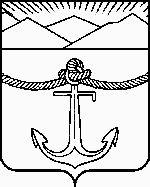 